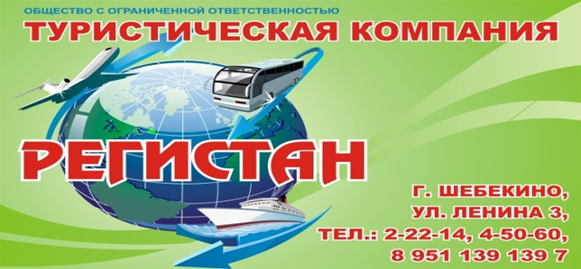 Номер в едином Федеральном Реестре туроператоров РТО 010460«КАЛУЖСКИЙ КАЛЕЙДОСКОП»Калуга – Полотняный завод – Тихонова пустынь – Оптина пустынь - Шамординос 30 апреля  по 4 мая 2021 г 3дня/2 ночиСтоимость тура на 1 чел.:  10900 руб./взр.,  10600 руб./шк.В стоимость тура входит: транспортное обслуживание, страховка, проживание в номерах с удобствами 2 ночи, 3 завтрака, 3 обеда, экскурсии по программе, работа гида, экскурсовода, входные билеты в музеи.Фирма оставляет за собой право изменять время и порядок проведения экскурсий в зависимости от объективных обстоятельств, не меняя при этом общую программу обслуживания.1день 30.04 пт.Выезд из Шебекино 22:00. Сбор у ДК 21:45 2 день 01.05 сб. Прибытие группы в Калугу. Завтрак. Обзорная тематическая экскурсия «Калуга космическая».Посещение Дома-музея К.Э. Циолковского, где великий русский ученый прожил 29 лет и написал важнейшие работы по воздухоплаванию, авиации и космонавтике.Экскурсия в Музей Космонавтики – первый в мире и крупнейший в России музей космической тематики.Обед в кафе «Русские традиции» с театрализованным представлением «Ай-да тесто!».  Это - познавательно-развлекательная программа происхождения старинного лакомства «Калужское тесто». Вы узнаете много интересного, получите заряд отличного настроения и конечно попробуете историю на вкус.Размещение в гостинице. Свободное время.3 день 02.05 всЗавтрак. Обзорная тематическая экскурсия «Калуга дворянская и купеческая».Экскурсия в Краеведческий музей.Переезд в пос. Полотняный завод.Обед.Экскурсия в Музей-усадьбу семьи Гончаровых «Полотняный завод».Посещение Калужской Свято-Тихоновой пустыни.Посещение музея-диорамы "Великое Стояние на реке Угре" - музейный комплекс, посвященный военной компании 1480 года. Возвращение в Калугу. Свободное время.4 день 03.05 всЗавтрак. Освобождение номеров.Отъезд в Козельск с экскурсией в пути.Посещение «Сказочной Усадьбы Вихляндия», где вы познакомитесь с многочисленными персонажами, которые выполнены из арт-бетона. Экскурсия в Свято-Введенскую Оптину пустынь - один из важнейших центров духовной жизни в России XIX - начала XX веков. В 1987 году монастырь вернули Русской православной церкви. С 1998 года в монастыре покоятся мощи преподобного Амвросия и еще шести святых старцев Оптинских.Обед в Козельске.Экскурсия в Шамординский монастырь - известный женский монастырь, основанный по благословению преподобного Амвросия Оптинского.Отъезд домой.4 день 04.05Возращение в Шебекино